Publicado en Valencia el 28/05/2024 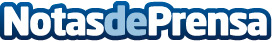 Mañana más de 200 empresas ofertarán 2.000 puestos de trabajo en el Foro de Empleo de la UPV La XXII edición de este Foro, convertido en el mayor foro de empleo universitario de España, será inaugurada por José Antonio Rovira Jover, Conseller de Educación, Universidades y EmpleoDatos de contacto:Isabel CastroConsultores de comunicacion699418463Nota de prensa publicada en: https://www.notasdeprensa.es/manana-mas-de-200-empresas-ofertaran-2-000 Categorias: Valencia Emprendedores Recursos humanos Formación profesional Universidades http://www.notasdeprensa.es